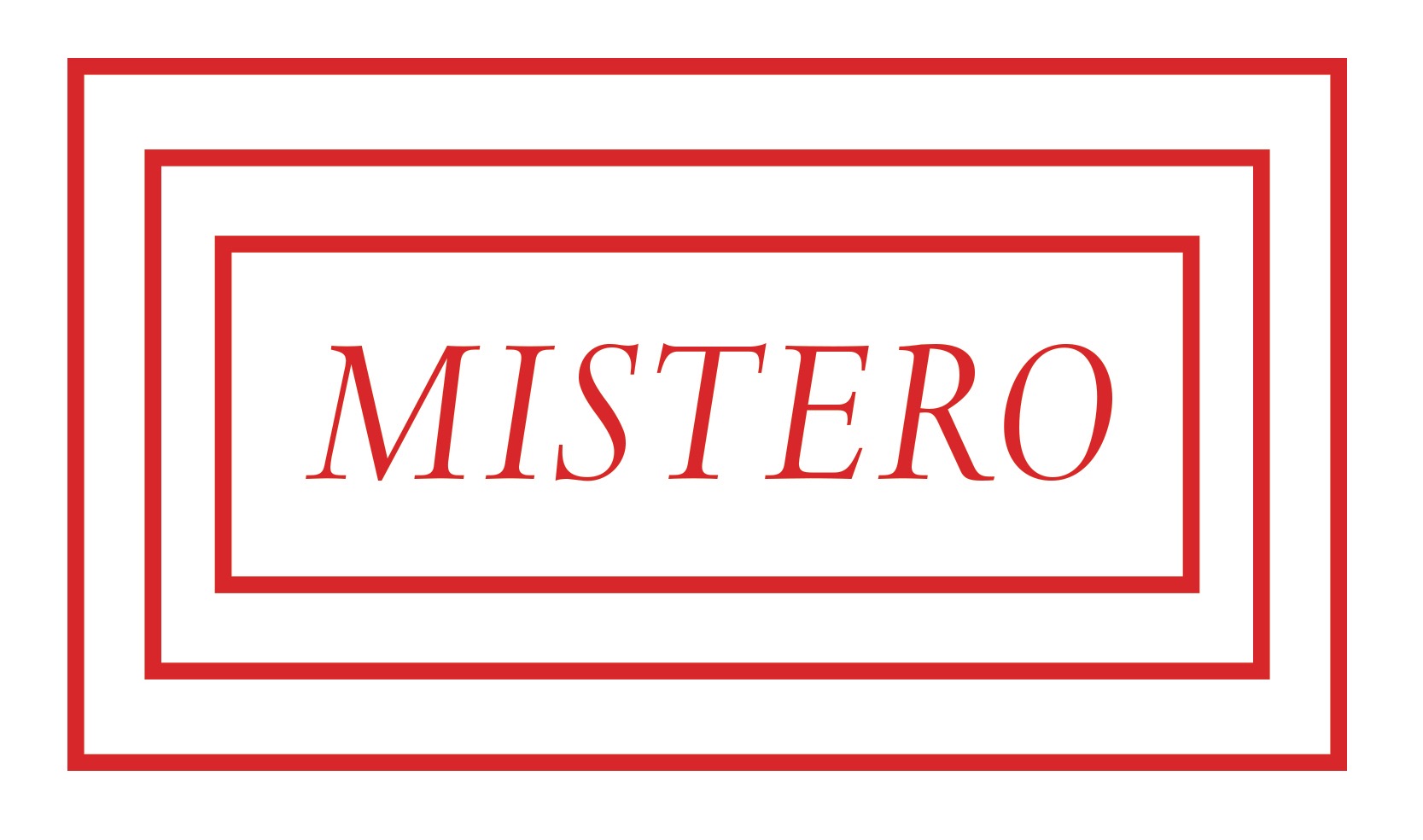 FICHE D’INSCRIPTION / CANDIDATE INFORMATION FORM TETRO - SCOPITONE - MIRAGE FESTIVALINFORMATION :Prénom / Surname:Nom / Name:Adresse / Address:Numéro de téléphone / Phone Number:Adresse Email Email address:Site Internet / Website / portfolio:Description rapide de votre démarche artistique / Short description of your artistic approach:Lieux ou festivals où vous avez déjà présenté un projet / Venues or festival you’ve already work with:	DESCRIPTIF DU PROJET / PROJECT DESCRIPTIONNom du projet / Project Name:Nature du projet (Description rapide de l’oeuvre) / Project description:Champs artistiques explorés / Artistic fields: Lieux de diffusion envisagées / Type of venue you would like to show the project:Honoraires escomptés sur les diffusions prochaines de l’oeuvre / Expected fee to present the project:Merci de renvoyer cette fiche avec le dossier de candidature complet / Thanks to send this form with the application file.Pour toute question, contactez-nous / For any question or inquiry: melodie@miragefestival.com